Ответы к тестам «2» по баскетболуИзначально правила игры в баскетбол были сформулированы Джеймсом Найсмитом и состояли из 13 пунктов. Первые международные правила игры ( правила ФИБА) были приняты в 1932 году на первом конгрессе ФИБА, последние изменения были внесены в 2004 году. В баскетбол играют две команды, по двенадцать человек в каждой, на площадке одновременно по пять игроков от каждой команды. Цель каждой команды — забросить мяч в корзину соперника и помешать другой команде овладеть мячом и забросить его в корзину своей команды . Игра продолжается четыре четверти по 10 минут чистого времени каждая ( в НБА играют четверти по 12 минут).1.   Радиус  трехочковой дуги увеличивается с 6,25 до 6,75 м. На флангах полукруг "обрезан" дистанция в углах составит 6,60 м. Габариты площадки остались прежними.2.   Форма трехсекундной зоны изменяется с трапеции на прямоугольник.3.   Под кольцами появляется полукруг радиусом 1,25 м, внутри которого не фиксируются фолы в нападении.4.   В последние две минуты матча вбрасывание после тайм-аутов будет проводиться  с отметок расположенных в 8,325 м от лицевой линии.5.   Если атака команды прервана фолом, который не наказывается штрафными, или в результате игры ногой и с начала владения мячом прошло более 10 секунд, то на повторную атаку даются не полные 24 секунды, как раньше, а только 14. Напомню, что такое же правило действует в НБА.6.   Впервые в правилах ФИБА оговаривается минимальное время, за которое игрок может поймать пас из аута и выполнить "традиционный" бросок с игры, - 0,3 секунды. Если времени на табло остается меньше, то единственный законный способ забить - "волейбольное" добивание или бросок сверху в одном прыжке. 7.   Аут - мяч покинул пределы игровой площадки ;8.   Пробежка — игрок, контролирующий мяч сделал более 2-х шагов с мячом в руках или сделал шаг «опорной» ногой.9. три секунды игрок нападения находится в зоне штрафного броска более трех секунд , когда его команда владеет мячом в зоне нападения;10.   Восемь секунд имеет команда для вывода мяча из зоны защиты в зону нападения.24 секунды имеет команда для броска по кольцу, если за это время мяч не коснется корзины он переходит к команде соперника.11.  Игрок не может держать мяч в руках более пяти секунд.12.  Правило зоны - команда владеющая мячом в зоне нападения не может переводить его в зону защиты.13.  Фол - это несоблюдение правил, вызванное физическим контактом или неспортивным поведением игроков.14.   Виды фолов:- персональный;- технический;- неспортивный;- дисквалифицирующий.1 – боковая линия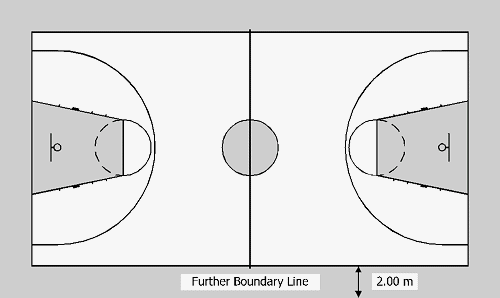 2 – средняя линия3 – трех очковая линия4 – лицевая линия5 – штрафная линия        назовите ограничительные линии :15.  Когда вступает в действие правило командных фолов:     д/ после 4 16.  Какое количество фолов игрок может совершить в течение игры:       г/ 5     17.  Замена игрока разрешается:         в / в течении всей игры18.  способы передачи мяча1.Передача за спиной2.Передача при ведении мяча3.Передача ударом4.Передача крюком5.Передача в прыжке6.Передача по полу7.Одной рукой снизу19.  Финт – прием, с помощью которого игрок старается скрыть свои основные действия от противника20. Пивотирование – прием, при котором, стоя на одной осевой ноге  и переступая другой, игрок меняет направление 21. Разновидности пивотирования Передний пивот Стационарный пивот Пивот у боковой линииОбратный пивот          Качающийся пивот Ф.И.О._________________________________________класс «____»Контрольный тест  № 2 по баскетболу Изначально правила игры в баскетбол были сформулированы ________________и состояли из 13 пунктов. Первые международные правила игры ( правила ФИБА) были приняты в _____году на первом конгрессе ФИБА, последние изменения были внесены в _____ году. В баскетбол играют_______, по ____человек в каждой, на площадке одновременно по ____ игроков от каждой команды. Цель каждой команды — забросить мяч в корзину соперника и помешать другой команде овладеть мячом и забросить его в корзину своей команды . Игра продолжается четыре четверти по ____ минут чистого времени каждая ( в НБА играют четверти по ___ минут).1.   Радиус  трехочковой дуги увеличивается с _____ до ____ м. На флангах полукруг "обрезан" дистанция в углах составит ______ м. Габариты площадки остались прежними.2.   Форма трехсекундной зоны изменяется с трапеции на _____________.3.   Под кольцами появляется полукруг радиусом _____ м, внутри которого не фиксируются фолы в нападении.4.   В последние две минуты матча вбрасывание после тайм-аутов будет проводиться  с отметок расположенных в ________м от лицевой линии.5.   Если атака команды прервана фолом, который не наказывается штрафными, или в результате игры ногой и с начала владения мячом прошло более 10 секунд, то на повторную атаку даются не полные ______секунды, как раньше, а только ____. Напомню, что такое же правило действует в НБА.6.   Впервые в правилах ФИБА оговаривается минимальное время, за которое игрок может поймать пас из аута и выполнить "традиционный" бросок с игры, ______секунды. Если времени на табло остается меньше, то единственный законный способ забить - "волейбольное  __________________или бросок сверху в одном прыжке. 7.   Аут - ____________________________________________________________________8.   Пробежка —_____________________________________________________________9.  три секунды ______________________________________________________________10.   Восемь секунд __________________________________________________________11.24 секунды ______________________________________________________________12.  Игрок не может держать мяч в руках более ________секунд.11.  Правило зоны - _______________________________________________________12.  Фол - ___________________________________________________________________13 .   Виды фолов:1_________________      2_______________  3__________________    4_____________.14 . Назовите ограничительные линии :1 – ________________________2.___________________________3___________________________4____________________________5______________________________15.  Когда вступает в действие правило командных фолов:     а/ после 5        б/ после 7      в/ после 8       г/ после 6     д/ после 4 16.  Какое количество фолов игрок может совершить в течение игры:       а/ 6         б/ 7       в/ 8        г/ 5        д/ 417.  Замена игрока разрешается: а/ команде, вбрасывающей мяч из-за боковой линии б/ назначен фол любой из команд   в/ по ходу игрыг/ затребован минутный перерыв любой из команд д/ в период пробития штрафных бросков         17.  способы передачи мяча1._________________2._____________________3.__________________ 4._________________5._____________________ 6._________________7.___________________18.  Финт –______________________________________________________19. Пивотирование –______________________________________________________________________________________________________________20. Разновидности пивотирования 1.___________________  2.__________________________  3.____________________4.__________________________5._____________________